Martfű Város Polgármesterétől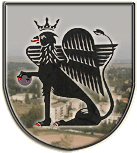 5435 Martfű, Szent István tér 1. Tel: 56/450-222; Fax: 56/450-853E-mail: titkarsag@ph.martfu.huE L Ő T E R J E S Z T É S  a 2012/2013-as indítható általános iskolai tanulócsoportok meghatározásárólA közoktatásról szóló 1993. évi LXXIX. törvény 102. § (2) bekezdésé c) pontja szerint a fenntartó meghatározza az adott nevelési évben indítható óvodai csoportok számát, továbbá engedélyezi az osztály, csoport átlaglétszámtól való eltérést, meghatározza az adott tanítási évben az iskolában indítható osztályok, napközis osztályok ( csoportok9, a kollégiumban szervezhető csoportok számát, továbbá engedélyezi a maximális létszámtól való eltérést. A József Attila általános Iskola igazgatójának tájékoztatása szerint a tervezett csoportlétszámok megfelelnek a közoktatási törvény átlag csoportlétszám elvárásának.( 1. sz. melléklet)A napközis és tanulószobai igények mögött 100 %- ban lefedett szülői igény jelentkezik.A 4. évfolyamon a Támop 3.1.4. pályázat kapcsán az 5 éves fenntarthatóság elve miatt folytatják egyik osztályban a matematika logika kompetencia területfejlesztést, a másikban a szövegértés-szövegalkotást, míg a 3. csoport kontroll osztályként hagyományos tanterv szerint tanul, itt az idegen nyelvi kompetencia területi fejlesztés folyik.Intézményi szinten összesen 20 SNI és 51 BTMN diákot látnak el. Valamennyien 2 főnek számítanak, illetve 3 mozgássérült tanulónk és egy autista gyermek 3 főnek számít.Az előterjesztés 1. számú melléklete tartalmazza a közoktatási törvény osztály. Csoport létszámhatárok, tanórai és tanórán kívüli foglalkozások szervezési rendjére vonatkozó szabályait.A 2. számú melléklet a József Attila Általános Iskolában a 2012/2013-as tanévre tervezett tanulócsoportok indítását rögzíti.Kérem a Tisztelt Képviselő-testületet, hogy az előterjesztést tárgyalja meg, és az alábbi határozati javaslatot fogadja el. Határozati javaslat:Martfű Város Önkormányzat Képviselő-testületének……./2012. (V.17.) Ö. határozataa 2012/2013. nevelési oktatási évben indítható  általános iskolai tanulócsoportok számárólMartfű Város Önkormányzatának Képviselő-testülete megtárgyalta a József Attila általános Iskolai 2012/2013. nevelési oktatási évben indítható tanulócsoportokra vonatkozó előterjesztést és az Oktatási, Művelődési, Sport, Civil és Egyházi Kapcsolatok Bizottság határozati javaslata alapján az alábbi döntést hozza:Martfű Város Önkormányzatának Képviselő-testülete jóváhagyja, hogy az általános iskolában 23 tanulócsoport, 14 napközis csoport és 1 tanulószobai csoport indítására kerüljön sor a 2012/2013. tanévben, a költségvetési rendeletben jóváhagyott alkalmazotti létszámkerettel. Felelős: Földi Edina  igazgatóHatáridő: 2012. augusztus 25.Erről értesülnek: Jász-Nagykun-Szolnok Megyei KormányhivatalValamennyi képviselő helybenFöldi Edina József Attila Általános Iskola IgazgatójaMartfű, 2012. május 8.dr. Kiss EditpolgármesterKészítette: Herczegné Horváth Eszter                   irodavezetőLátta: Szász Éva             aljegyző 